DEFINEIt’s an effort taken by a company to communicate with the public and stockholders when an unexpected event occurs that could have a negative impact on the company's reputation.What incidents constitute as crisis communication:Severe weatherPower outageConstruction mishapMedical emergencyLockdownAccidentArrest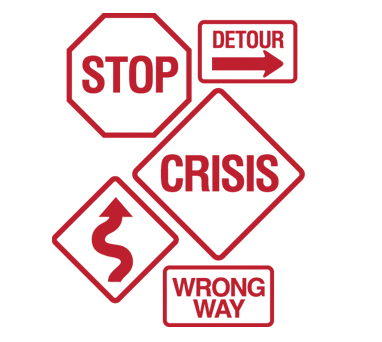 PREPARATIONWhat Community Relations Needs:Contact us ASAPProvide basic infoTake in your surroundingsAssume media will arriveDirect media to law enforcement or Community Relations DepartmentPrepare for follow-ups from media and customersBe wary of what you sayWhat “Not” to Do:Don’t say, “no comment”Don’t fall for “off the record”Don’t guess or speculateDon’t drop namesDon’t provide damage assessmentDon’t try to cover upDon’t say media can’t speak with customersWhat Media Are Looking For:Injuries/victims/casualtiesProperty damageCausesRescue and reliefDescription of crisisLegal actionImportant Takeaways:No incident is too small to notify us aboutRule of thumb… if emergency vehicles show up, probably a good idea to let us knowIt’s better to stay ahead of story than be blindsidedCOMMUNITY RELATIONS DEPARTMENTContact Info: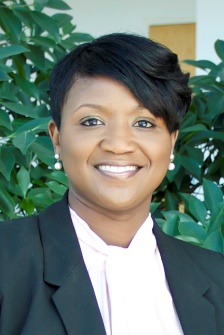 Tamara King                                       Community Relations Director(p) 803-929-3466(c) 803-457-0269tking@richlandlibrary.com 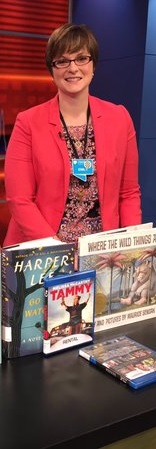 Emily StollCommunity & Media Relations Coordinator(p) 803-231-6388(c) 803-587-3637estoll@richlandlibrary.com 